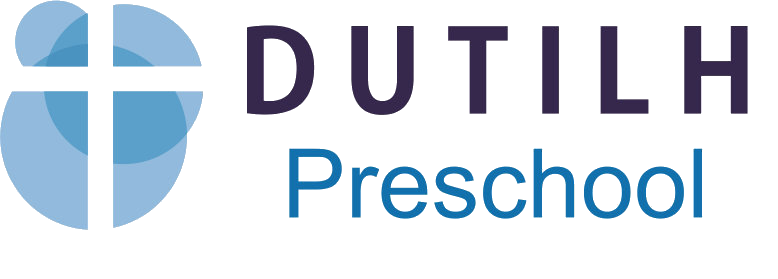 Payment Schedule 2019-2020If you have elected to pay via ACH, these are the dates that tuition will be withdrawn from your account.  Please note that if the fifth of the month falls on a holiday or a weekend, tuition will be withdrawn the next business day.If you are not paying via ACH, please bring or mail your check to the preschool by the following dates as to not incur any late charges.August 5th – for September tuitionSeptember 5th – for October tuitionOctober 7th – for November tuitionNovember 5th – for December tuitionDecember 5th – for January tuitionJanuary 6th – for February tuitionFebruary 5th – for March tuitionMarch 5th – for April tuition – LAST payment!May tuition was paid at the time of registration.